УКРАЇНСЬКА ІНЖЕНЕРНО-ПЕДАГОГІЧНА АКАДЕМІЯФакультет енергетики і автоматизаціїКафедра іншомовної підготовки, європейської інтеграції та міжнародного співробітництваСИЛАБУСІНОЗЕМНА МОВА У ПРОФЕСІЙНІЙ ДІЯЛЬНОСТІ Харків, 20231. 	Коротка анотація до курсу - Курс «Іноземна мова у професійній діяльності (Англійська)» призначений для навчання студентів використання англійської мови у академічному та професійному середовищі. Навчальна дисципліни розрахована на один семестр навчання та забезпечує підготовку студентів-магістрів V курсу до спілкування з основних важливих напрямків академічної та професійної сфер в різних галузях. Навчання проводиться паралельно з вивченням загальних академічних конструкцій, необхідних для грамотного написання різноманітних наукових робіт.Здобувач освіти повинен оволодіти загальними компетентностями, а саме:ЗК 3. Здатність спілкуватися з представниками інших професійних груп різного рівня (з експертами з інших галузей знань/видів економічної діяльності). ЗК 4. Здатність працювати в міжнародному контексті.Навчання на першому році магістратури розраховане на 30 аудиторних годин по 2 години 1 раз на тиждень в осінньому семестрі й 60 годин на самостійну роботу студентів.2. 	Мета та завдання (цілі) курсу - розвиток у студентів вмінь та навичок, необхідних для роботи з іноземними науковими джерелами за своєю спеціальністю та написання різноманітних наукових праць. Навчання реалізується за допомогою чотирьох видів мовленнєвої діяльності – говоріння, аудіювання, читання, письма – в межах, зазначених в Навчальній програмі для магістрів 1 року навчання.3. 	Формат навчальної дисципліни -Змішаний (blended) 4. 	Результати навчання 5.   Обсяг курсу6. Ознаки навчальної дисципліни:7. Пререквізити –Іноземна мова (Англійська)				       Іноземна мова професійно-ділового спілкування, Ділова іноземна мова (Англійська)8. Постреквізити – Іноземна мова в академічному середовищі (Англійська)в аспірантурі9. Технічне й програмне забезпечення та/або обладнання –проєктор,комп’ютер, екран, колонки10. Політики курсу – усі завдання повинні бути виконані вчасно, необхідно відвідати 70 відсотків практичних занять, написати усі тести та модульні роботи, скласти залік.11. Календарно-тематичний план (схема)навчальної дисципліни12. Система оцінювання та вимогиЗагальна система оцінювання:Навчальна дисципліна оцінюється за 100-бальною шкалою. Робота здобувача впродовж семестру/ інші (в т.ч. особливі та додаткові) навчальні досягнення з напрямку (за спрямованістю) навчальної дисципліни/ залік – 100.Шкала оцінювання з навчальної дисципліниШкала оцінювання: національна та ECTSУмови допуску до підсумкового контролю: Створення презентації (зі спеціальності);Самостійна робота здобувача впродовж навчального року оцінено не менше, ніж на 10 балів.13. Питання до залікуЗалік з іноземної (англійської) мови у професійній діяльності проводиться у тестовій формі. Зміст тестових питань охоплює навчальну програму дисципліни та складається з метою забезпечення перевірки знань, умінь і навичок студента з іноземної (англійської) мови у професійній діяльності. Загальна кількість тестових завдань – 17.14. Рекомендована література та інформаційні ресурсиОсновна (базова) літератураНаписання академічної дослідницької роботи (Writing an academic research work) : метод. вказ. по проведенню практ. занять з англ. мови для слухачів магістратури денної та заоч. форм навч. інж. та інж.-пед. спец. Ч. 1/ Укр. інж.-пед. акад. ; упоряд. : К. О. Ремізанцева, О. А. Орлова, С. Е. Жигалко, М. В. Пасічник. – Харків :[Б. в.], 2015. – 106 с.;Англійська мова : метод. вказ. по організації та плануванню самостійної роботи при кредитно-трансферній організації навчального процесу для слух. магістр. денної та заоч. форм навч. / Укр. інж.-пед. акад. ; упоряд. К. О. Ремізанцева, О. О. Орлова. – Харків : [б. в.], 2016. – 37 с.Академічна англійська мова: навч. посіб. для здобувачів вищої освіти інж. та інж.-пед. спец. / Г.І. Зеленін, М.П. Васильєва, К.О. Ремізанцева, Г.В. Корнюш. – Харків, 2020. – 200 с.Іноземна мова у професійній діяльності (Англійська) : метод. вказівки до проведення практичних занять для     здобувачів вищої освіти ОС «магістр» денної та заочної форм здобуття освіти всіх спеціальностей / Укр. інж.-пед. акад. ; упоряд.: О. В. Шапаренко. – Харків : УІПА, 2023. – 65 с.Іноземна мова у професійній діяльності (Англійська) : метод. вказівки до організації та планування самостійної   роботи для здобувачів вищої освіти ОС «магістр» денної та заочної форм здобуття освіти всіх спеціальностей / Укр. інж.-пед. акад. ; упоряд.: О. В. Шапаренко. – Харків : УІПА, 2023. – 38 с.Додаткова (допоміжна) літератураEnglish for Academics. Book 1. British Council. 2014. – 176 p.English for Academics. Book 2. British Council. 2015. – 171 p.Grussendorf Marion. English for Presentation. Oxford University Press. 2012. – 80 p.McCormackJoan, SlaghtJohn. English for academic study: extendedwritingandresearchskills. Coursebook. GarnetEducation. 2012. – 154 p.Aish Fiona, Tomlinson Jo. Lectures: learn listening and note-taking skills (with CD). Collins Publishers. 2013. – 192 p.McCormackJoan, Sebastian Watkins. English for academic study: speaking (with CD). Coursebook. GarnetEducation. 2009. – 127 p. SlaghtJohn, Paddy Harben. English for academic study: reading. Coursebook. GarnetEducation. 2009. – 76 p.SlaghtJohn, Paddy Harben, Anne Pallant. English for academic study: reading and writing. Sourcebook. GarnetEducation. 2009. – 64 p. McCarthy Michael, O’Dell Felicity. Academic vocabulary in use. 2008. – 176 p.Інформаційні ресурсиhttps://elt.oup.com(Oxford University Press: English Language Teaching)https://eltngl.com (National Geographic Learning. English Language Teaching)https://www.cambridgeenglish.org (Cambridge Assessment English)https://www.pearson.com (Pearson English)www.bbc.co.uk (BBC Learning English)www.englishtips.org/ (Learning English Together: Educational Community)Зміст силабусу відповідає робочій програмі навчальної дисципліни.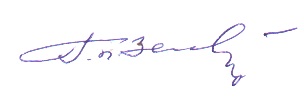 Завідувач кафедри  Геннадій ЗЕЛЕНІНКафедраКафедра Іншомовної підготовки, європейської інтеграції та міжнародного співробітництваThe Department of Foreign Language Training, European Integration and International Cooperationhttp://fl.uipa.edu.ua/Назва навчальної дисципліниІноземна мова у професійній діяльності (Англійська)Foreign Language in Professional Activity (English)Навчальна дисципліна ведеться англійською мовоюРівень вищої освітиМагістрВикладач (-і)1. Доктор педагогічних наук, професор Зеленін Геннадій Іванович (практичні);профайл викладача: http://fl.uipa.edu.ua/211-2/;контактний телефон: (057)733-19-59;      електронна пошта: zelenin@uipa.edu.uaСторінка дисципліни в системі ДО УІПАhttp://do.uipa.edu.uaКонсультаціїОнлайн консультації: здійснюються за посиланням: https://meet.google.com/puw-syft-tgw Очікувані результати навчання (ПР)Складові результатів навчанняПР 4. Вільно спілкуватися державною та іноземною мовами усно і письмово для обговорення і презентації результатів професійної діяльності, досліджень та проектів. ПР 4.1: здатність до застосовування техніки читання автентичних загальнонаукових текстів з метою розуміння деталей, вилучення суті, пошуку спеціальної інформації та аргументації і т. ін., а також техніки виконання тестових вправ на використання мови.ПР 4.2: уміння виступати з підготовленими індивідуальними презентаціями, продукувати чіткий монолог з широкого кола тем, пов’язаних з навчанням;	ПР 4.3: уміння реагувати на основні ідеї та розпізнавати суттєво важливу інформацію під час дискусій, бесід, адекватно реагувати на позицію (точку зору) співрозмовника;	ПР 4.4: уміння сприймати на слух та розуміти основні ідеї зразків оригінальної літератури науково-популярного, суспільно-політичного або професійно орієнтованого характеру;ПР 4.5: уміння вести бесіду в межах певної ситуації спілкування, використовуючи інформацію з прочитаного, почутого, побаченого.Види навчальних занятьКількість годин (кредитів)Форми поточного та підсумкового контролюПрактичні заняття30створення презентації (зі спеціальності)Самостійна робота60тестуванняВсього90 (3 кредити)Підсумковий контроль: залікНавчальний рікКурс(рік навчання)СеместрСпеціальність (спеціалізація),освітня програма (за необхідністю)Нормативна/вибіркова2023/202411 (осінь)015 Професійна освіта (Аграрне виробництво, переробка сільсько-господарської продукції та харчові технології)015 Професійна освіта (Харчові технології)нормативна (Н)№тижняВид і номер занятьТема заняття або завдання на самостійну роботуК-тьгодинЗмістовий модуль № 1. Writing for PublicationЗмістовий модуль № 1. Writing for PublicationЗмістовий модуль № 1. Writing for PublicationЗмістовий модуль № 1. Writing for Publication1Пр. заняття 1Guidelines for authors21Сам. Робота 1Looking on the Internet for journals in your own subject area and reading their guidelines for authors42Пр. заняття 2Paper structure22Сам. Робота 2Finding an article in your own language and an article from an English-medium journal, both related to your research area and comparing the format and structure of both papers43Пр. заняття 3Titles and abstracts23Сам. Робота 3Finding and analysing three articles from your field of study on the Internet44Пр. заняття 4Book and literature reviews24Сам. Робота 4Writing a summary of the paragraph for the Literature Review section in your own field of study45Пр. заняття 5Citations and references25Сам. Робота 5Comparing citation and referencing in your country and in the English-speaking world46Пр. заняття 6Structuring a presentation26Сам. Робота 6Greetings and introduction47Пр. заняття 7Organizational details27Сам. Робота 7Showing interest and reacting to news48Пр. заняття 8Body language28Сам. Робота 8Inviting49Пр. заняття 9Tips on presenting to an English-speaking audience29Сам. Робота 9Paying and receiving compliments410Пр. заняття 10Presentation tools210Сам. Робота 10What makes a good presentation411Пр. заняття 11Creating and  presenting visuals effectively211Сам. Робота 11Developing presentation skills412Пр. заняття 12Types of visuals212Сам. Робота 12Working with visuals413Пр. заняття 13Tips for describing trends213Сам. Робота 13Visual information414Пр. заняття 14Strategies for a good conclusion214Сам. Робота 14Writing about trends415Пр. заняття 15Handling the question and answer session215Сам. Робота 15Your presentation skills4Всього за змістовий модуль – 90 год. (ПЗ – 30 год., СР – 60 год.)Всього за змістовий модуль – 90 год. (ПЗ – 30 год., СР – 60 год.)Всього за змістовий модуль – 90 год. (ПЗ – 30 год., СР – 60 год.)Всього з навчальної дисципліни  – 90 год. (ПЗ – 30 год., СР – 60 год.)Всього з навчальної дисципліни  – 90 год. (ПЗ – 30 год., СР – 60 год.)Всього з навчальної дисципліни  – 90 год. (ПЗ – 30 год., СР – 60 год.)№Види робіт здобувачаОцінка1.Відвідування та виконання практичних занять0-302.Самостійна робота в дистанційному режимі0-153.Виконання тестових завдань в дистанційному режимі0-174.Створення презентації (зі спеціальності)  0-115.Інші (в т.ч. особливі та додаткові) навчальні досягнення з напрямку (за спрямованістю) навчальної дисципліни:- участь у Всеукраїнській студентській олімпіаді з навчальної дисципліни;- наявність публікації наукової статті у фаховому, міжнародному або зарубіжному виданні; - наявність апробаційних, науково-популярних, консультаційних (дорадчих), науково-експертних публікацій;- авторство (співавторство) в опублікованій навчально-методичній літературі;- публікація тез доповідей на науковій (науково-технічній), студентській конференції;- отримання охоронного документу на об’єкт інтелектуальної власності, винахід, корисну модель;- отримання або участь у виконанні гранту (грантових досліджень);- участь у роботі наукового гуртка (з конкретними результатами: макет, стенд, установка, лабораторна робота, технологічна картка, комплект наочних посібників тощо);- доповідь на науково-методичному (науковому) семінарі кафедри;- наявність додаткових результатів навчання, отриманих в формальній або неформальній освіті;-  поточна практична діяльність (для заочної форми; для денної форми – в разі другої вищої освіти).0-106.Залік0-17Всього за навчальну дисципліну0-100Підсумкова оцінка Оцінка ECTSОцінка за національною шкалою(екзамен)Оцінка за національною шкалою(залік)90 – 100Авідмінно  зараховано82–89Вдобре зараховано74–81Сдобре зараховано64–73Dзадовільно зараховано60–63Е задовільно зараховано35–59FXнезадовільно з можливістю повторного складаннянезараховано0–34Fнезадовільно з обов’язковим повторним вивченням дисциплінинезараховано